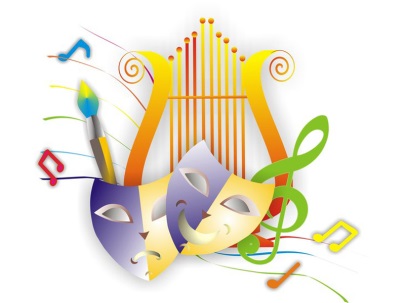 Афиша праздничных мероприятий, посвященных празднованию Дня защитника ОтечестваДата и время проведенияНаименование мероприятияМесто проведенияВозрастные ограниченияВходКонтактные данные, e-mailфевральГородская интеллектуальная игра «Врубильник» «#Зародину»МБУ «ММЦ «Родина»Пр. Ленина, 20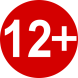 По спискамЕmail:mmc-rodina@tularegion.org12 февраля 2019 годаМероприятие, посвященное 115 –ой годовщине подвига крейсера «Варяг»МБУ «ММЦ «Родина»Пр. Ленина, 20По спискамЕmail:mmc-rodina@tularegion.org12 февраля 2019 года 17.00Мастер - класс по изготовлению поздравительных  открыток«Открытка для папы»в рамках празднованияДня защитника ОтечестваМБУК «Культурно - досуговое объединение»Филиал «Барсуковский»отдел «Хрущевский»с. Хрущево,  ул. Шкляра, д.1а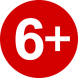 Вход свободныйТел:77-32-92Еmail:tula-mbuk_kdo@tularegion.org13 февраля2019 года14.00Конкурсная программа«Защитники Родины»в рамках празднованияДня защитника ОтечестваМБУК «Культурно - досуговое объединение»Филиал «Федоровский»отдел «Алешинский»с. Алешня,ул. Центральная, д.35Вход свободныйТел:72-68-34Еmail:tula-mbuk_kdo@tularegion.org15 февраля 2019 года14.00Познавательно - игровая программа«Отчизны славные сыны»в рамках празднованияДня защитника ОтечестваМБУК «Культурно - досуговое объединение»Филиал «Богучаровский»отдел «Торховский»п. Торхово,ул. Центральная, д. 24Вход свободныйТел:72-68-34Еmail:tula-mbuk_kdo@tularegion.org15 февраля 2019 года14.00-16.00Игра-квест «Новобранец»Тульская областная специальная (коррекционная) общеобразовательная школа-интернат VII вида для детей с задержкой психического развитияг.Тула, ул.Некрасова, 8По приглашениюЕmail:mmc-rodina@tularegion.org15 февраля2019 года16.00Мастерская поделок«Подарок мужчинам»в рамках празднованияДня защитника ОтечестваМБУК «Культурно -досуговое объединение»Филиал «Плехановский»п. Плеханово,ул. Заводская, д.17аВход свободныйТел. 8 (4872)75-22-29Еmail:tula-mbuk_kdo@tularegion.org18 февраля 2019 года 14:00Веселые стартып. Торхово ул. Центральная, д.24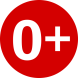 Вход свободныйКубанькова Евгения Владимировна,Тел:8-910-554-87-08,KubankovaEV@cityadm.tula.ru19 февраля 2019 года14.00Городские соревнования по радиоэлектронике, посвященные Дню защитника ОтечестваМуниципальное бюджетное учреждение дополнительного образования«Городской центр развитияи научно-технического творчествадетей и юношества»,г. Тула, ул. Пузакова, 48Вход свободныйТел:47-67-16,Еmail:tula-gcrt@tularegion.org19 февраля2019 года16.00Мастер – класс  по изготовлению поздравительной открытки«Открытка для папы»в рамках празднованияДня защитника ОтечестваМБУК «Культурно - досуговое объединение»Филиал «Федоровский»отдел «Алешинский»с. Алешня,ул. Центральная, д.35Вход свободныйТел:72-68-34Еmail:tula-mbuk_kdo@tularegion.org19 февраля2019 года17.00Выставка рисунков и поделок «Служу Отечеству»в рамках празднованияДня защитника Отечестваи проекта «Мастерская»МБУК «Культурно - досуговое объединение»филиал «Прилепский»п. Прилепы,ул. Буденного, д. 9Вход свободныйТел:77-32-54Еmail:tula-mbuk_kdo@tularegion.org20 февраля 2019 года 10.00Возложение цветов и венков к могилам защитников ТулыВсехсвятское кладбищеВход свободныйТел: 36-35-0320  февраля 2019 года12.30Интерактивная программа ко Дню защитника Отечества «И на море и на суше»МАУК «КДС»ДК «Южный»Г. Тула, пос. Менделеевский, ул. М.Горького, д.13Вход свободныйТел: 33-08-11Еmail:gkzmuk@tularegion.org20 февраля 2019 года14.00Квест«Я бы в армию пошел»в рамках празднованияДня защитника ОтечестваМБУК «Культурно - досуговое объединение»Филиал «Богучаровский»отдел «Торховский»п. Торхово,ул. Центральная, д. 24Вход свободныйТел:72-68-34Еmail:tula-mbuk_kdo@tularegion.org20 февраля2019 года14.00Игровая программа«Путь солдата»в рамках празднованияДня защитника ОтечестваМБУК «Культурно - досуговое объединение»Филиал «Рассветский»Отдел «Зайцевский»с. Зайцево,ул. Школьная, д.12(МБОУ «ЦО№52им. Лапина В.В.»)Вход свободныйТел:72-43-24Еmail:tula-mbuk_kdo@tularegion.org20 февраля 2019 года 18.00Конкурс поделок и рисунков«Наша армия самая сильная»в рамках празднованияДня защитника ОтечестваМБУК «Культурно - досуговое объединение»Филиал «Барсуковский»п. Барсуки,ул. Советская, д.16аВход свободныйТел:77-32-92Еmail:tula-mbuk_kdo@tularegion.org20 февраля2019 года19.00Встреча - интервью«Военные судьбы»в рамках празднованияДня защитника ОтечестваМБУК «Культурно- досуговое объединение»филиал «Шатский»п. Шатск,ул. Садовая, д.1-аВход свободныйТел:77-32-54Еmail:tula-mbuk_kdo@tularegion.org21 февраля 2019 года11.00Возложение  венков и цветов к воинскому захоронению, посвященное Дню защитника ОтечестваВсехсвятское кладбище,Воинское кладбище № 4 ("Офицерское")Вход свободныйФомичева Людмила АнатольевнаТел.30-16-90sovadm@cityadm.tula.ru21 февраля 2019 года  12.00Интерактивно - игровая программа«Вперед мальчишки»в рамках празднования«Дня защитника Отечества»МБУК «Культурно - досуговое объединение»филиал «Культурно-спортивный комплекс»п. Ленинский,ул. Гагарина, д. 9Вход свободныйТел:77-32-37Еmail:tula-mbuk_kdo@tularegion.org21 февраля 2019 года.12:00Торжественный митинг и возложение венков и цветовБратское захоронение Спасского кладбищаВход свободныйПрохорова Ирина Михайловна,47-25-76.prohorovaim@cityadm.tula.ru21 февраля 2019 года13.30Городская конкурсная программа «А ну ка, парни», посвященная Дню защитника Отечестваул. Металлургов,д. 70, корп. 2ГПОУ ТО«Техникум технологий пищевых производств»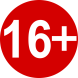 По предварительной заявкеТел:56-60-99Email:mc-spektr@tularegion.org 21 февраля 2019 года 13:30ВозложениеАО «Машино-строительный завод «Штамп» им. Б.Л. Ванникова»Вход свободныйГаличенко Галина Валерьевна,Тел:8-920-745-79-87,GalichenkoGV@cityadm.tula.ru21 февраля 2019 года 14:00ВозложениеПамятник «Пролетарцам – героям слава!»Вход свободныйГаличенко Галина Валерьевна,Тел:8-920-745-79-87,GalichenkoGV@cityadm.tula.ru21 февраля -22 февраля 2019 годаЮбилейный детский патриотический форум «Виват, Россия!»МБУ «ММЦ «Родина»Пр. Ленина, 20По спискамEmail:mmc-rodina@tularegion.org21 февраля 2019 года-23 февраля 2019 годаТоржественное мероприятие военно-патриотического клуба «Тайфун», посвященное Дню Защитника Отечества.ТульскийМузей оружияВходсвободныйТел: 45-50-7745-52-4921 февраля 2019 года 15.00Конкурсно - игровая программадля детей «Богатырские забавы»в рамках празднованияДня защитника ОтечестваМБУК «Культурно - досуговое объединение»Филиал «Барсуковский»п. Барсуки,ул. Советская, д.16аВход свободныйТел:77-32-92Еmail:tula-mbuk_kdo@tularegion.org21  февраля 2019 года15.00Мастер - класс по изготовлению праздничной открытки«С праздником»в рамках празднованияДня защитника ОтечестваМБУК «Культурно - досуговое объединение»Филиал «Богучаровский»п. Октябрьский, д.113Вход свободныйТел:72-68-34Еmail:tula-mbuk_kdo@tularegion.org21 февраля2019 года16.00Конкурсная программа «Солдатушки, браво, ребятушки»в рамках празднованияДня защитника ОтечестваМБУК «Культурно - досуговое объединение»филиал «Прилепский»отдел  «Ильинский»п. Ильинка,ул. Центральная, д. 19а, корп.1Вход свободныйТел:77-32-54Еmail:tula-mbuk_kdo@tularegion.org21 февраля 2019 года16.00Квест «Война глазами ребёнка»Муниципальное бюджетное учреждение дополнительного образования«Городской центр развитияи научно-технического творчествадетей и юношества»,г. Тула,ул. Революции, 2Вход свободныйТел:  50-50-84,Еmail:tula-gcrt@tularegion.org21 февраля 2019 года17.30Концертная программа«Праздник настоящих мужчин»ул. Майская, д. 5Вход свободныйТел:48-61-14Email:mc-spektr@tularegion.org21 февраля  2019 года 17.30Конкурсная программа для мальчиков«Рыцарский турнир»в рамках празднованияДня защитника ОтечестваМБУК «Культурно - досуговое объединение»отдел «Хрущевский»с. Хрущево, ул.Шкляра, 1аВход свободныйТел:77-32-92Еmail:tula-mbuk_kdo@tularegion.org21 февраля 2019 года17.30Конкурсно - развлекательный вечер«Буду Родине служить»:-конкурсы-викторина-спортивные состязания-музыкальный батлв рамках празднованияДня защитника ОтечестваМБУК «Культурно - досуговое объединение»Филиал «Богучаровский»отдел «Архангельский»с. Архангельское,ул. Промышленная, д.2Вход свободныйТел:72-68-34Еmail:tula-mbuk_kdo@tularegion.org21   февраля 2019 года17.30Турнир по теннису, аэрохоккею и бильярдув рамках празднованияДня защитника ОтечестваМБУК «Культурно - досуговое объединение»Филиал «Богучаровский»п. Октябрьский, д.113Вход свободныйТел:72-68-34Еmail:tula-mbuk_kdo@tularegion.org21 февраля2019 года       17.30Праздничная программа«День защитников Отечества»в рамках празднованияДня защитника ОтечестваМБУК «Культурно - досуговое объединение»Филиал «Богучаровский»отдел «Рождественский»п. Рождественский,ул. 40 лет Октября, д.1Вход свободныйТел:72-68-34Еmail:tula-mbuk_kdo@tularegion.org21 февраля 2019 года18.00Праздничный концерт ко Дню защитника Отечества «Мужество, доблесть и честь»МАУК «КДС»ДК «Южный»Г. Тула, пос. Менделеевский, ул. М.Горького, д.13Вход свободныйТел: 33-08-11Еmail:gkzmuk@tularegion.org21 февраля 2019 года.18.00Праздничный концерт, посвященный Дню защитника Отечества.Б/залЦКиД, г. Тула, ул. Металлургов, д. 22ВходсвободныйТел:  45-50-7745-52-4922 февраля 2019 года10:00Возложение цветов к Вечному Огню на площади Победыг. Тула, пл. ПобедыВход свободныйТел: 30-64-31,Еmail:ryleevaua@cityadm.tula.ru22 февраля 2019 года 10:00Возложениед. ГеоргиевскоеВход свободныйИваницкая Екатерина Сергеевна,Тел:  8-950-910-89-40, Еmail:ivanitskayaes@cityadm.tula.ru22 февраля 2019 года 12:00Возложениес. Торхово, п. ВолынцевкийВход свободныйКубанькова Евгения Владимировна,Тел: 8-910-554-87-08,Еmail:KubankovaEV@cityadm.tula.ru22  февраля 2019 года12.30Оздоровительно - досуговый праздник«Святое дело – Родине служить»:- спортивные состязания-викторинав рамках празднованияДня защитника ОтечестваМБУК «Культурно - досуговое объединение»Филиал «Богучаровский»отдел «Архангельский»с. Архангельское,ул. Промышленная, д.2Вход свободныйТел:72-68-34Еmail:tula-mbuk_kdo@tularegion.org22 февраля2019 года13.00Конкурсно – игровая программа «Курс молодого бойца»в рамках празднованияДня защитника ОтечестваМБУК «Культурно - досуговое объединение»филиал «Прилепский»п. Прилепы,ул. Буденного, д. 7(МБОУ ЦО№ 48)Вход свободныйТел:77-32-54Еmail:tula-mbuk_kdo@tularegion.org22 февраля 2019 года  16.00Мастер – класс«Подарок защитнику отечества»в рамках празднования Дня защитника ОтечестваМБУК «Культурно - досуговое объединение»филиал «Культурно-спортивный комплекс»п. Ленинский,ул. Гагарина, д. 9Вход свободныйТел:77-32-37Еmail:tula-mbuk_kdo@tularegion.org22 февраля 2019 года16:00Урок мужества«Служу России»(К Дню защитника Отечества)Прилепский БПИльинского БОЛенинский район, п. Прилепы,ул. Буденного, 7Б/ПEmail: tbs_prilepskijbp@tularegion.org22 февраля2019 года16.00Конкурсно - игровая программа «Курс молодого бойца»в рамках празднованияДня защитника ОтечестваМБУК МБУК «Культурно - досуговое объединение»Филиал «Федоровский»отдел «Коптевский»д. Коптево, д. 75Вход свободныйТел:72-68-34Еmail:tula-mbuk_kdo@tularegion.org22 февраля 2019 года 17:00Караоке«Гуляй душа»п. Торхово ул. Центральная, д.24Вход свободныйКубанькова Евгения Владимировна,Тел:8-910-554-87-08,Еmail:KubankovaEV@cityadm.tula.ru22 февраля2019 года17.00Концертная программа«Честь имею!»в рамках празднованияДня защитника ОтечестваМБУК «Культурно - досуговое объединение» филиал «Прилепский»отдел  «Старобасовский»д. Старое Басово, д.38-аВход свободныйТел:77-32-54Еmail:tula-mbuk_kdo@tularegion.org22 февраля 2017 года 17.00Тематический  вечер«Защитники  Отечества»в рамках празднованияДня защитника ОтечестваМБУК «Культурно - досуговое объединение»филиал «Прилепский»отдел «Сергиевский»п. Сергиевскийул. Центральная, д. 18Вход свободныйТел:77-32-54Еmail:tula-mbuk_kdo@tularegion.org22 февраля2019 года 
18.00Концерт«День защитников отважных»в рамках празднованияДня защитника ОтечестваМБУК «Культурно - досуговое объединение»Филиал «Рассветский»отдел «Иншинский»п. Иншинский, д.22Вход свободныйТел:72-25-03Еmail:tula-mbuk_kdo@tularegion.org22 февраля2019 года18.00Вечер отдыха«Праздник доблестных воинов»в рамках празднованияДня защитника ОтечестваМБУК «Культурно - досуговое объединение»Филиал «Рассветский»Отдел «Михалковский»п. Михалково,ул. Карбышева, д.20 аВход свободныйТел:50-86-63Еmail:tula-mbuk_kdo@tularegion.org22 февраля 2019 года 18.00Вечер отдыха«Отчизны верные сыны»в рамках празднованияДня защитника ОтечестваМБУК «Культурно - досуговое объединение»Филиал «Рассветский»п. Рассвет, д. 35Вход свободныйТел:72-35-81Еmail:tula-mbuk_kdo@tularegion.org22 февраля2019 года18.00Концертно -  развлекательная программа«День защитника Отечества»в рамках празднованияДня защитника ОтечестваМБУК «Культурно - досуговое объединение»Филиал «Федоровский»отдел «Алешинский»с. Алешня,ул. Центральная, д.35Вход свободныйТел:72-68-34Еmail:tula-mbuk_kdo@tularegion.org22 февраля2019 года18.00Вечер отдыха«23 совета от женщин»в рамках празднованияДня защитника ОтечестваМБУК «Культурно -досуговое объединение»Филиал «Плехановский»п. Плеханово,ул. Заводская, д.17аВход свободныйТел. 8 (4872)75-22-29Еmail:tula-mbuk_kdo@tularegion.org22 февраля 2019 года 18.00Концертная программа для населения«Защитникам Отечества посвящается»в рамках празднованияДня защитника ОтечестваМБУК «Культурно - досуговое объединение»Филиал «Барсуковский»п. Барсуки,ул. Советская, д.16аВход свободныйТел:77-32-92Еmail:tula-mbuk_kdo@tularegion.org22 февраля 2019 года  18.30Концертная программа«За мирное небо над головой!»в рамках празднованияДня защитника ОтечестваМБУК «Культурно - досуговое объединение»филиал «Культурно-спортивный комплекс»п. Ленинский,ул. Гагарина, д. 9Вход свободныйТел:77-32-37Еmail:tula-mbuk_kdo@tularegion.org22 февраля2019 года19.00Праздничная программа«Для сильных духом»в рамках празднованияДня защитника ОтечестваМБУК «Культурно - досуговое объединение»филиал «Шатский»п. Шатск,ул. Садовая, д.1-аВход свободныйТел:77-32-54Еmail:tula-mbuk_kdo@tularegion.org22 февраля 2019 года 19:00Праздничная программа«Для сильных духом»МБУК «Культурно-досуговое объединение» филиал «Шатский» п. Шатск, ул. Садовая, д.1-аВход свободныйИваницкая Екатерина Сергеевна,Тел:8-950-910-89-40, Еmail:ivanitskayaes@cityadm.tula.ru23 февраля 2019 года11.00VIII  Областной конкурс военно-патриотической песни«Свято чтим…» им. Е.Коновалова, рамках празднованияДня защитника Отечества иДня памяти воинов-интернационалистовМБУК «Культурно - досуговое объединение»филиал «Концертный зал «Орион»п. Ленинский,ул. Ленина д.1Вход свободныйТел:72-60-96Еmail:tula-mbuk_kdo@tularegion.org23 февраля 2019 года15.00Лыжный кросс«Лыжня 2019»в рамках празднованияДня защитника Отечестваи проекта «В движении»МБУК «Культурно - досуговое объединение»Филиал «Прилепский»отдел «Крутенский»д. КрутоеВход свободныйТел:77-32-54Еmail:tula-mbuk_kdo@tularegion.org23 февраля 2019 года 16.00Лыжный кросс«Лыжня 2019»в рамках празднованияДня защитника Отечестваи проекта «В движении»МБУК «Культурно - досуговое объединение»филиал «Прилепский»отдел  «Сергиевский»п. Сергиевский,ул. Центральная, д. 18Вход свободныйТел:77-32-54Еmail:tula-mbuk_kdo@tularegion.org